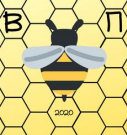 Dear Sir/ Madam,The scientific passion of MSc Agriculturalist Panagiota Micheli for the environment and the mankind, and the enterprising desire of Vasilis Papadopoulos for research and innovation; united their powers and after multi-year tries and experiment, they have invented and obtained a patent- the new universal innovation, the AIR-CONDITIONER of the beehive to benefit the apiarist, the bee, and the nature.This innovation is of Greek patent construction and production. The advantages of this innovative beehive in accordance with the pre-existing are the following:There is an additional sliding drawer just under the cap of the apiary. On this cap we add the special mineral mixture which is especially designed for the needs of the beehive and the bees. There is a supplementary detachable cap which is divided in the middle. This cap gives the ability to the apiarist to produce 100% pure propolis and relieves him/her of any trouble. By pulling the cap, the apiarist immediately has the purely produced propolis ready for disposal. There is also a mineral mixture that is being placed under the base of the beehive and perimetrically around it. Regarding the air inside the apiary, as we all know, there are minerals allowing not only the purification but also the air-conditioning of the beehive. By this way, we can ensure the quality of bee life and simultaneously purify the production.The materials being used are certified and approved by EFET (Hellenic Food Control).The characteristics of the NEW Beehive, that give her an essential trigger comparing to the pre-existing ones are the following:100% pure propolis free from adulterationReduction of the humidity levels at the upper and lower parts of the beehive, as mush as perimetrically of herDecrease of the possibilities of diseases and death of bees by 80%, and of the population of mites, fungi etc.Confinement of free roots due to the strong antioxidant action of the minerals with collateral significant contribution to the problematic cellsBetter assimilation of nutrients from the bees and improvement of the food efficiency. Consequently, there is an acceleration in the procedure of elimination of pollen from the bees and its conversion to honeyDisinfection of the beehive, and achievement of a purer and safer environment without pesticidesThe replacement of the mixtures that are put inside and perimetrically of the beehive is done every 4 months.The mineral mixture is exclusively a patent of our company, registered in OBI (Organization of Industrial Property) and in case of any alteration or circumvention from the apiarist with a mixture of different sources, we do not have any responsibility.It is really worth trying it and ascertaining the differences yourselves. There will be differences in the quality of propolis, I the efficiency of bee population, and the resilience of the apiary. A chemical analysis in the products before and after will convince you. What really matters is to understand that there is a solution to a problem concerning a protected species as bees, the most valuable species for the fertilization of all plants and the of the planet.Vážený pane / paní,Vědecká vášeň zemědělské farmářky Panagioty Micheli pro životní prostředí a lidstvo a podnikavá touha Vasilise Papadopoulose po výzkumu a inovacích; spojili své síly a po víceletých pokusech a experimentech vynalezli a získali patent - nová univerzální inovace, KLIMATIZÁTOR úlu ve prospěch včelaře, včely a přírody.Tato inovace se týká konstrukce a výroby řeckých patentů. Výhody tohoto inovativního úlu v souladu s již existujícím jsou následující:Pod víčkem včelína je další posuvná zásuvka. Na tuto čepičku přidáme speciální minerální směs, která je speciálně navržena pro potřeby úlu a včel. K dispozici je další odnímatelná čepice, která je uprostřed rozdělena. Tato čepice dává schopnost včelaři produkovat 100% čistý propolis a zbavuje ho jakýchkoli problémů. Zatažením za čepici má apiarist okamžitě připraven k likvidaci čistě vyrobený propolis. K dispozici je také minerální směs, která je umístěna pod základnou úlu a obvodově kolem něj.Pokud jde o vzduch uvnitř včelína, jak všichni víme, existují minerály umožňující nejen čištění, ale také klimatizaci úlu. Tímto způsobem můžeme zajistit kvalitu života včel a současně očistit produkci.Použité materiály jsou certifikovány a schváleny EFET (Hellenic Food Control).Vlastnosti NOVÉHO ÚLU, které jí dávají zásadní spouštěč ve srovnání s těmi již existujícími, jsou následující:1. 100% čistý propolis bez falšování2. Snížení úrovně vlhkosti v horní a dolní části úlu, stejně jako kaše kolem ní3. Snížení možností nemocí a úhynu včel o 80% a populace roztočů, hub atd.4. Omezení volných kořenů díky silnému antioxidačnímu působení minerálů s významným vedlejším příspěvkem k problematickým buňkám5. Lepší vstřebávání živin z včel a zlepšení účinnosti potravy. V důsledku toho dochází k urychlení postupu eliminace pylu z včel a jeho přeměny na med6. Dezinfekce úlu a dosažení čistšího a bezpečnějšího prostředí bez pesticidůVýměna směsí, které se dávají dovnitř a perimetricky do úlu, se provádí každé 4 měsíce.Minerální směs je výhradně patentem naší společnosti registrovaným v OBI (Organizace průmyslového vlastnictví) a v případě jakýchkoli změn nebo obcházení ze strany včelaře směsí různých zdrojů, neneseme žádnou odpovědnost.Opravdu stojí za to to vyzkoušet a sami zjistit rozdíly. Budou existovat rozdíly v kvalitě propolisu, v účinnosti včelí populace a odolnosti včelína. Chemická analýza produktů před a po vás přesvědčí. Ve skutečnosti je důležité pochopit, že existuje řešení problému týkajícího se chráněného druhu, jako jsou včely, nejcennější druhy pro oplodnění všech rostlin a planety.